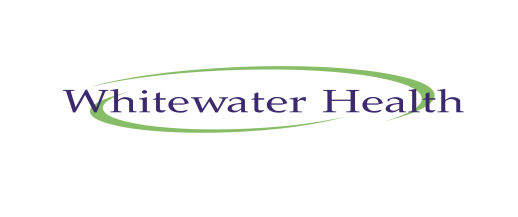 WHITEWATER HEALTH PPGCONFIDENTIALITY POLICY FOR MEMBERS PARTICIPATING IN PPG MEETINGSUSING VIRTUAL TECHNOLOGYWhilst most PPG meetings are expected to be face to face, there will still be some occasions when individual PPG members need to participate virtually.Under some circumstances this may give rise to confidentiality issues as we routinely discuss issues of a highly confidential nature.Logging in” from a private location (such as your own home or a hotel room) is not deemed to be a problem.However if participating from a “public” area the situation is different – even if the participant is using headphones. Casual observers will at least hear one side of the conversation and if no headphones are being used they may hear the entire conversation.This issue was highlighted by a medical staff member during a recent hospital stay by one of the PPG members. It is considered particularly sensitive if the PPG member is in an NHS facility such as a hospital or clinic.As such we have no option but to exclude PPG members from participating while they are in public spaces.Date 13th October 2022